          Saints Peter & Paul’s Nursery Summer 1 Medium Term Planning 2023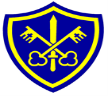 Nursery Focus: Under the Sea Communication  and Language PSEPhysicalLiteracyMathsUTWEADEnjoy listening to longer stories and can remember much of what happens.Help to find solutions to conflicts and rivalries. For example, accepting that not everyone can be Spider-Man in the game, and suggesting other ideas.Continue to develop their movement, balancing, riding (scooters, trikes and bikes) and ball skills.• Go up steps and stairs, or climb up apparatus, using alternate feet.• Skip, hop, stand on one leg and hold a pose for a game like musical statues.• Use large-muscle movements to wave flags and streamers, paint and make marks.Understand the five key concepts about print:- print has meaning- print can have different purposes- we read English text from left to right and from top to bottom- the names of the different parts of a book- page sequencingLink numerals and amounts: for example, showing the right number of objects to match the numeral, up to 5.• Talk about what they see, using a wide vocabulary..• Make imaginative and complex ‘small worlds’ with blocks and construction kits, such as a city with different buildings and a park.Use a wider range of vocabulary.Increasingly follow rules, understanding why they are important.• Are increasingly able to use and remember sequences and patterns of movements which are related to music and rhythm.Engage in extended conversations about stories, learning new vocabularyExperiment with their own symbols and marks as well as numerals.Begin to make sense of their own life-story and family’s history• Develop their own ideas and then decide which materials to use to express them.• Know many rhymes, be able to talk about familiar books, • Talk about their feelings using words like ‘happy’, ‘sad’, Collaborate with others to manage large items, such as moving a long plank safely, carrying large hollow blocksUse some of their print and letter knowledge in their early writing. For example: writing a pretend shopping list that starts at the top of the page; write ‘m’ for mummy.• Write some or all of their nameTalk about and explore 2D and 3D shapes (for example, circles, rectangles, triangles and cuboids) using informal and mathematical language: ‘sides’, ‘corners’; ‘straight’, ‘flat’, ‘round’.Show interest in different occupations.• Show different emotions in their drawings and paintings, like happiness, sadness, fear etc.•.Write some letters accurately.Understand position through words alone – for example, “The bag is under the table,” – with no pointing.Talk about the differences between materials and changes they noticeUse longer sentences of four to six words.• Use a comfortable grip with good control when holding pens and pencils.• Start to eat independently and learning how to use a knife and fork.Make comparisons between objects relating to size, length, weight and capacity.• Can start a conversation with an adult or a friend and continue it for many turns.• Be increasingly independent in meeting their own care needs, e.g. brushing teeth, using the toilet, washing and drying their hands thoroughly.Select shapes appropriately: flat surfaces for building, a triangular prism for a roof etc..Area of ProvisionEnhancements – Additional Resources, Visits, Visitors, Displays.Resource ImplicationsDisplaysCharacteristics of Effective LearningWriting – Mark making The Very Hungry Caterpillar– large boardUnder the Sea –topic                   ReadingInfo Books on  sea creaturesThe Billy Goats GruffSuperwormDear Zoo -All FS to cover Puppets, props, colouring sheets, task cards.Story stones, MathsNatural materials (encourage pattern making)New maths booksWriting resources Link to mini-beasts (Lady bird spots: making 5)Mini beast hotel matching quantity to numeral Mini-beast counters Mini-beats numeralsNatural materialsFine MotorFine Motor Area Put the correct quantity of pegs on mini-beasts to represent legsCount mini-beasts and put on 10frame to represent amountUse buttons to make letters m,a,s,d,tUse tweezers Jigsaws, threading, tweezer activitiesTweezers, mini-beasts, pegs, laminated mini-beast 10 frame,  ButtonsJigsawsThreadingWorkshopTextured paper & animal print/mini-beast print paper, twigs,  sea creature templates, collage Ideas book As statedWritingWriting/ drawing materials Linked to personal interest (Peppa pig, princesses, superheroes, Linked to topics- mini-beasts, under the sea Letter Tracing RWI letters to trace/copyLaminated names Writing for different purposes; Birthday cards, Thank- you cards, invitations, letters, coronation for the king Wanted postersPencil control activitieswriting materials, pens, pencils, scissors, glue (diff sizes H,M,L)Role PlayPiratesAdd costumes, props –take outside to extend. Pirate costumes, maps, flags Small World Add mini-beastsArtificial grass, tress, fabric, logs, Add information booksWriting materials linked to min-beastsAs stated Construction Task cardsPictures of landmarks/castlesRange of blocksCars, people, Tool boxPlanning/writing materials As statedPainting  Sea creature/ mini-beast  spongesPowder Paint, Spray bottles, pump bottles, different paintbrushesAs statedMalleable/DoughSea creature templates Mini beast templatesRWI lettersNumerals Differing tools Ideas book.As statedWaterPirate ship, piratesSea creatures, new fish, fishing rodsSinking/ floating Diff sized sievesEmpty bottles of diff sizes Food colouring/ bubbles/ PipettesLetters/numbersAs stated SandSea creature sand moulds/ numeralsNumerals on sandTreasure (link to pirates)TopicUnder the seaSea creatures/ story books and info booksInfo books ,Sea creatures OutdoorMusical instruments/ pans/utensils Mini beast HotelGrowing tray Open ended resources in construction/den making area.Planting areaReading AreaBug areaPotion/perfume areaNatural outside kitchen natural materialsSpades, soil, plant pots, seeds, bird seedTemplates for masks, wands, glue, scissors, etc, chunky chalk, felt tips, pencils etc sieves, diff size utensils, spades, natural materials, bottles, funnels, Area of LearningFocused ActivitiesResource ImplicationsPSEDPSED: ScarfCircle time Mr Potato Head rulesMindful timeEmotions  Sensory roomMr Potato HeadEmotion pictures/booksCALSnack area (area for communicating; speaking baskets,  eye spy laminated sheets linked to season, chn’s interests, I spy colour, shape basket)Adult to play in role-play with children.   Encourage interaction & taking on roles.  Handle books carefully.  Talk about story, predict ending etc.  Adult role model.  Ask questions.  Use story sacks & c.ds.Phonic/rhyme games.  Match objects to sound/letter.  Letters & sound bk –phase1.Segmenting & blending.  RWIRecognising and sorting objects by initial sound, rhyme books and initial sounds in wordsRhyme games,  Sound bingo, (InterventionUse Semantic sheets to ask q’s about a variety of objects; starfish, spider, scissors etcWellcomm- intervention L/A games: I went to the shops and I bought, Kim’s game, describe and find it!Pictures, objects for initial sounds/rhymingLiteracyBook of the week: The Three Billy Goats Gruff, Superworm, Dear zooPuppets/props to re-tell stories.  Use mark making to make a story map-chn to retell stories use their pictures as prompts.Letters & sounds-phase 1.RWI: m,a,s,d,t,i,n,p, o oral segmenting & blendingH/A to use magnetic letters  to form CVC wordsWrite RWI soundsBegin to write CVC wordsRhyme games, sound gamesLetter/Sound focus.  Trace letter in air. Look at things that begin with letter. Initial letters match objects to initial letterBig draw- related to topic, interests and weekly learningHandling a book correctly.  Adult role-model. Front cover & author Structure of a storyPractise writing name/first letter.Understand the five key concepts about print:- print has meaning- print can have different purposes- we read English text from left to right and from top to bottom- the names of the different parts of a book- page sequencingDevelop their phonological awareness, so that they can:- spot and suggest rhymes- count or clap syllables in a word- recognise words with the same initial sound, such as money and motherDevelop pencil grasp (see PD)Rhyming objects, picturesRWI resourcesReal objects for initial soundsPhysical DevelopmentTravelling  in different waysBall skillsGames involving beanbags, quoits, hoops,Develop fine/gross motor skillsMaking DensFine motor/gross Motor exercisesGetting ready to write(Using swords/wands)Gloop/rainbow rice etc.  Make marks/letters from name.Outdoors, bucket of water & large paintbrushes.  Make marks/name etc spray bottles/ sugar shakersBeginning to use tools with increasing control; scissors, Shaving foamLarge head sized dough, Diff sized large ballsIngredients for cookingMathematicsMini beast hotel- match quantity to numeralCounting to 5 then 10, touch each object when counting.Making 5Sequencing numerals (What number is missing?)Recognising that a numeral represents how many are in a groupButterfly (symmetry/pattern/Shape)Count and match ladybird spots to numeralNumber problems.  E.g, ‘If one ladybird flew away.  How many would be left?’Link to Pirates How many jewels can you find? Can you find the matching numeral?Lang related to size; Positional Language ‘Put the pirate on top of the pirate ship, behind the pirate ship, etc”Games. For example, bingo, pairs, number, hop scotch etcQuestioning & lang to differentiate.Number BingoUse interests as a stimulus (animals, superheros etc – separate objectsNumber songs.  Match shapes & find them in the environment.‘Feely bag’.’  Feel and match/name shapes.Guess how many?  Ch. look at set of objects and guess how many they can see.  Are the sets the same?2.D & 3.D shapes, Feely bag.Bug toys, magnifying glassesMinibeasts, ladybird bingoUnderstanding the worldGo on a mini-beast huntMini-beast- make mini-beast hotelMini beast small world area (information books/writing materials)Sea Creatures – learning about sea creatures and their habitatsLook after living things in the environment (plants, mini beasts)Floating and sinkingLook at maps & treasure map.Using different materials to build /make explore different texturesMagnifying glasses, clip boards, minibeast tick sheetMini beast books, writing materialsSea creature books, figures, writing materialsLondon, information books, crowns, flags, Royal FamilyEADMake sea creaturesMusical Activities; body percussion, movement to music, instruments to poetry, songs, stories.Guess the sound/instrumentMake, crowns,  pirate ships , minbeast hotels  (story props)Crafts related to favourite storiesDifferent coloured card, tissue paper, pipe cleaners, decorative materialsRange of percussion instruments.